Вариант № 4 ЕГЭ 2014Инструкция по выполнению работыНа  выполнение  экзаменационной  работы  по  русскому  языку  даётся 3,5 часа (210 минут). Работа состоит из 3 частей. Часть  1  включает  30  заданий  (А1–А30).  К  каждому  из  них  даны четыре варианта ответа, из которых только один правильный.  Часть  2  состоит  из  8  заданий  (В1–В8).  Ответы  к  этим  заданиям  Вы должны сформулировать самостоятельно. Часть  3  включает  1  задание  (С1)  и  представляет  собой  небольшую письменную работу по тексту (сочинение).  Советуем выполнять задания в том порядке, в котором они даны. Для экономии времени пропускайте задание, которое не удаётся выполнить сразу, и  переходите  к  следующему.  Если  после  выполнения  всей  работы  у  Вас останется время, Вы сможете вернуться к пропущенным заданиям. Баллы,  полученные  Вами  за  выполненные  задания,  суммируются. Постарайтесь  выполнить  как  можно  больше  заданий  и  набрать  как  можно больше баллов.  Все бланки ЕГЭ заполняются яркими чёрными чернилами. Допускается использование гелевой, капиллярной или перьевой ручек. При  выполнении  заданий  Вы  можете  пользоваться  черновиком. Обращаем  Ваше  внимание  на  то,  что  записи  в  черновике  не  будут учитываться при оценивании работы.  Желаем успеха!Часть 1А1         В  каком  слове  НЕВЕРНО  выделена  буква,  обозначающая  ударный  гласный звук?        1)  значИмый 	 2)  баловАть 	 3)  нАчали 	 4)  свЁклаA2	В каком варианте ответа выделенное слово употреблено неверно?Воспитатель ещё раз напомнил родителям, чтобы они, собирая детей на дачу, ОДЕЛИ на них панамки.Конкретный эффект от увеличения угла обзора при работе с компьютером зависит от многих факторов, в том числе т от того, в какую сторону пользователь ОТКЛОНЯЕТСЯ от центра экрана.ЗАТРУДНЁННОЕ дыхание больного вызывало опасение за состояние его здоровья. ПОДОБНЫЙ феномен в последние годы можно наблюдать возле берега водохранилища  и над вершинами Сокольих гор.A3	Укажите пример с ошибкой в образовании формы слова.все повараболее глубжешестьюстами метрамикладите на местоA4	Укажите грамматически правильное продолжение предложения.Пользуясь фразеологическим словарём,меня поразило богатство языка.сначала читается вступительная статья.объясните значение этого выражения.некоторые примеры вам покажутся знакомыми.A5	Укажите   предложение   с   грамматической   ошибкой 	(с   нарушением синтаксической нормы).Немало   критических   статей   и   литературоведческих   исследований посвящено комедии «Горе от ума».По окончанию рабочего дня многие служащие добираются до дома на личном автотранспорте.М. Горький мудро заметил, что человек за всё в своей жизни платит сам.Все,   кто   видел   работу   гончара,   поражались   его   удивительному искусству. A6	В   каком   предложении    придаточную   часть   сложноподчинённого предложения нельзя заменить обособленным определением, выраженным причастным оборотом?Мельчайшей   административно-территориальной   единицей   царской России была волость, которая объединяла несколько сёл и деревень.Уже  в  ранних  произведениях  Достоевского  явственно  обнаружились такие  черты  реализма,  которые  выделили  его  из  среды  писателей «натуральной» школы.Самая «длинная»  страна  Западной  Европы -  Норвегия,  которая протянулась с севера на юг на .Справки  -   это   документы,   которые   содержат   описание   и подтверждение тех или иных фактов и событий.A7	Какое из приведённых ниже предложений должно быть первым в этом тексте.Изучая любую науку или участвуя в её развитии, нужно помнить о цели научного поиска.Развитие узкоспециализированных наук иногда приводит к отделению человека-исследователя от объекта исследования.Искусство,   как   и   наука, -   важнейшая   составляющая   культуры человечества.Физика первой из естественных наук сформулировала ряд принципов, которые могут считаться и философскими принципами.A8	Какое из приведённых ниже слов (сочетаний слов) должно быть на месте пропуска в шестом предложении текста?Наоборот,ЧтобыНе случайноК сожалению,A9	Какие слова являются грамматической основой в одном из предложений или в одной из частей сложного предложения текста?процесс неизбежен (предложение 2)он является (предложение 3)противостоит сама (предложение 5)стало появление (предложение 6)A10	Укажите верную характеристику второго (2) предложения текста.простое осложнённоесложносочинённоесложноподчинённоесложное бессоюзноеA11	Укажите  верную  морфологическую  характеристику  слова  БЛАГОДАРЯ в предложении 5.союзнаречиепредлогдеепричастиеA12	Укажите значение слова ПОДХОД в предложении 5.какое-либо действиеместо, по которому проложен путьмаскируемые приёмы, уловкиспособы рассмотрения, изучения чего-либоA13	В каком варианте ответа правильно указаны все цифры, на месте которых пишется НН?Усыпа(1)ая  хвоей  дорожка  из  бора  вывела  в  липы,  где  пряталасьтесовая  крыша  с  узорчатой,  раскраше(2)ой  вышкой,  это  и  быладевичья, выстрое(3)ая настоящим русским теремом.          1)	1	          2)	1, 2	         3)	2, 3	       4)	1, 2, 3A14	В каком ряду во всех словах пропущена безударная проверяемая гласная корня?кр..пыш, обл..скать, од..брительныйобъ..снение, выгл..деть, к..снутьсяпредл..гать, пр..тензия, обр..млённыйр..мантичный, орг..низовать, р..формаA15	В каком ряду во всех словах пропущена одна и та же буква?зав..южило, фамил..ярный, гнездов..епр..добрый, гостепр..имный, правопр..емникне..данный, и..ношенный, ра..двинутыевз..скание, без..нтересный, про..гравA16	В каком ряду в обоих словах на месте пропуска пишется буква Е?заблуд..шься, восстановл..нныйпобел..шь, утвержда..мыйзабуд..шь, вызыва..мыйотвеча..шь, барабан..вшийA17	В каком варианте ответа указаны все слова, где пропущена буква И?толщ..наодол..ватькра..шекподраг..вать1)  А, В, Г 	2)  А, В             	3)  А, Г 	          4)  Б, Г A18	В каком предложении НЕ со словом пишется раздельно?Публика (не)доумевала, глядя на приготовления артистов.Река тянулась вдоль (не)высокого обрывистого берега.Только (не)сжата полоска одна, грустную думу наводит она.Когда  Дымова  усадили  и  напоили  чаем,  он  как  будто  (не)сколько успокоился.A19	В каком предложении оба выделенных слова пишутся слитно?ЧТО(БЫ) ни утверждали критики, стихи Фета необычайно мелодичны, (ПО)ЭТОМУ многие из них легли в основу романсов.(В)ОТЛИЧИЕ  от  других  представителей  либерального  лагеря,  Павел Петрович всегда твёрд в отстаивании своих принципов, и (ПО)ТОМУ он смело противостоит Базарову.В разные концы планеты попадают керамические изделия из Гжели, ЧТО(БЫ)  украшать  быт  людей,  а  ТАК(ЖЕ)  воспитывать  чувство прекрасного.Я рассказал Ивану Петровичу всё, что случилось, и пожелал узнать его мнение (НА)СЧЁТ предопределения, (ТАК)КАК это было очень важно.A20	Укажите правильное объяснение постановки запятой или её отсутствия в предложении:И.Н. Крамской   считал   работу   над   портретом   Н.А. Некрасоваоконченной (	)  и  другой  замысел  уже  волновал  его  творческоевоображение.Простое предложение с однородными членами, перед союзом И запятаяне нужна. Сложносочинённое предложение, перед союзом И запятая не нужна.Простое предложение с однородными членами, перед союзом И нужна запятая.Сложносочинённое предложение, перед союзом И нужна запятая.A21	В каком варианте ответа правильно указаны все цифры, на месте которых в предложении должны стоять запятые?В числе чудаков  (1) живших в Москве в грибоедовские времена  (2)был человек (3) описанный в комедии «Горе от ума» под именем (4)Максима Петровича.       1)	1, 3	        2)	2, 3, 4	        3)	1, 2, 3	        4)	2, 4A22	В каком варианте ответа правильно указаны все цифры, на месте которых в предложениях должны стоять запятые?«Евгений  Онегин»  (1)  может  быть  (2)  самый  необычный  роман  вмировой литературе. И автор (3) вероятно (4) тоже отдавал себе в этомотчёт: роман и стихи всегда существовали отдельно, и никто никогдане писал романов в стихах.        1)	1, 2	        2)	1, 3	        3)	3, 4	        4)	1, 2, 3, 4A23	Укажите предложение, в котором нужно поставить одну запятую. (Знаки препинания не расставлены.)В творчестве лучших театральных художников эскиз не только рабочий план сценического оформления но и самостоятельное художественное произведение.Лекари Шумера из стеблей и корней растений изготавливали порошки и настои.Из-за дождя ходить в лес или на реку можно было лишь в резиновых сапогах или босиком.Летом одинаково хорошо и в лесу и в поле и на лугу. A24	Как объяснить постановку двоеточия в данном предложении?Искусствоведы   отмечают   значительный   вклад   Н.А. Римского-Корсакова     в     инструментовку     музыкальных     произведений:композитор  расширил  и  обогатил  систему  ладово-гармоническихсредств,  его  оркестровка  сочетает  красочность,  блеск  с  ясностью,прозрачностью, простотой.Обобщающее слово стоит перед однородными членами предложения.Первая часть бессоюзного сложного предложения указывает на условие того, о чём говорится во второй части.Вторая   часть   бессоюзного   сложного   предложения   указывает   на следствие того, о чём говорится в первой части.Вторая часть бессоюзного сложного предложения поясняет, раскрывает содержание первой части.A25	В каком варианте ответа правильно указаны все цифры, на месте которых в предложении должны стоять запятые?Учёные создали уникальный материал  (1) гранулы  (2) которого  (3)обладают способностью (4) удерживать огромное количество влаги.        1)	1	        2)	2, 4	        3)	3	        4)	1, 3A26	В каком варианте ответа правильно указаны все цифры, на месте которых в предложении должны стоять запятые?Катя  слушала  рассказ  о  новейших  достижениях  в  области  ядернойфизики  очень  внимательно (1)  и (2)  если  бы  Константинов  неосознавал 	(3)   что   сфера   его   научных   интересов   не   можетпо-настоящему волновать столь юную особу (4) он продолжал бы своирассуждения.        1)	1, 2, 3, 4	       2)	1, 3	       3)	2, 4	       4)	2, 3 A27	Прочитайте текст.В  каком  из  приведённых  ниже  предложений  верно  передана  главнаяинформация, содержащаяся в тексте?Контроль за распространением радиоактивных продуктов в грунтовом потоке   проводится   в   наблюдательных   скважинах,   глубина   и расположение    которых    зависят    от    назначения    сооружений, гидрогеологических условий и характеристик грунтов.Во   избежание   опасных   радиоактивных   загрязнений   с   помощью специальных карт осуществляется контроль за движением грунтовых вод от пунктов захоронения жидких и твёрдых радиоактивных отходов до выхода к поверхностному водоисточнику или к месту потребления грунтовых вод.Жидкие  и  твёрдые  радиоактивные  отходы  являются  источниками загрязнения грунтов, грунтовых и подземных (глубинных) вод.Направление движения и скорость грунтовых и подземных (глубинных) вод   требует   жёсткого   контроля,   поэтому   необходимо   создавать специальные гидрогеологические карты разных районов России.     (1)Мы говорим иногда о других людях:  «Ограниченный человек».(2)Но что может значить это определение? (3)Каждый человек ограничен в своих  знаниях  или  в  своём  представлении  о  мире. (4)Ограничено  ичеловечество в целом.    (5)Вообразим горняка, который в угольном пласте разработал вокруг себя  некоторое  пространство,  окружённое  толщами  непроницаемого чёрного камня. (6)Вот его ограниченность. (7)Каждый человек в незримом, но тем не менее непроглядном пласте мира и жизни разработал вокруг себя некоторое пространство знаний. (8)Он находится как бы в капсуле, окружённой безграничным, загадочным миром.  (9)«Капсулы» разные по размерам, потому что один знает больше, а другой меньше. (10)Человек, прочитавший  сто  книг,  самонадеянно  говорит  о  том,  кто  прочитал двадцать книг: «Ограниченный человек». (11)Но что он скажет тому, кто прочитал тысячу? (12)И нет, я думаю, человека, который прочитал бы все книги.   (13)Несколько  веков  тому  назад,  когда  информационная  сторона человеческих знаний была не столь обширна, встречались учёные мужи, «капсула» которых приближалась к «капсуле» всего человечества и, может быть, даже совпадала с ней: Аристотель, Архимед, Леонардо да Винчи... (14)Теперь такого мудреца, который знал бы столько же, сколько знает человечество как таковое, найти нельзя. (15)Следовательно, про каждого можно  сказать,  что  он  ограниченный  человек. (16)Но  очень  важноразделять  знания  и  представления. (17)Чтобы  пояснить  свою  мысль,возвращаюсь к нашему горняку в каменноугольном пласте.    (18)Допустим условно и теоретически, что некоторые из горняков родились там, под землей, и ни разу не вылезали наружу. (19)Не читали книг, не имеют никакой информации, никакого представления о внешнем, запредельном  (находящемся  за  пределами  их  забоя)  мире.  (20)Вот  он выработал вокруг себя довольно обширное пространство и обитает в нём, думая,  что  мир  ограничен  его  забоем.  (21)Под  землёй  же  работает  и другой,  менее  опытный  горняк,  у  которого  выработанное  пространство меньше.  (22)То  есть  он  более  ограничен  своим  забоем,  но  зато  имеет представление  о  внешнем,  наземном  мире:  он  купался  в  Чёрном  море, летал на самолёте, рвал цветы... (23)Спрашивается, кто же из них двоих более ограничен?    (24)То есть я хочу сказать, что можно встретить учёного человека с большими  конкретными  знаниями  и  вскоре  убедиться,  что  он  очень,  в сущности,  ограниченный  человек.  (25)И  можно  встретить  человека,  не вооружённого целым арсеналом точных знаний, но с широтой и ясностью представлений о внешнем мире.(По В. Солоухину*) 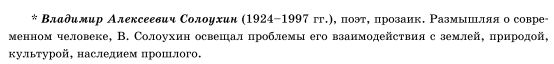 A28	Какое высказывание противоречит содержанию текста?Человечество ограничено в своём представлении о мире.Современный  человек  не  может  прочитать  все  существующиесегодня книги.Нельзя смешивать точные знания, которыми обладает человек, сего представлениями о внешнем мире.Человек, обладающий большими конкретными знаниями, не можетбыть ограниченным человеком.A29       Какое из перечисленных утверждений является ошибочным?  Предложение 15 содержит вывод из рассуждения, содержащегося в предложениях 1-14.Предложения 18-23 включают повествование.В предложениях 1-4 представлено рассуждение. Предложения 24-25 содержат вывод из суждения, содержащегося в предложениях 18-23A30	В каком предложении использованы антонимы?       1)	14	        2)	9	       3)	3	      4)	18Часть 2B1	Определите способ образования слова САМОНАДЕЯННО (предложение 10).B2	Из предложений 1 - 2 выпишите все местоимения.B3	Из предложения 1 выпишите подчинительное словосочетание со связью ПРИМЫКАНИЕ.B4	Среди предложений  14  -  20 найдите простое односоставное безличное предложение. Напишите номер этого простого предложения.B5	Среди  предложений 2-12  найдите  предложения  с  обособленным согласованным определением. Напишите номера всех этих предложений.B6	Среди предложений 13 - 18 найдите сложноподчинённое предложение с придаточным обстоятельственным цели. Напишите номер этого сложного предложения.B7	Среди   предложений 	13 - 20   найдите   предложение,   связанное   с предыдущим с помощью союза. Напишите номер этого предложения. B8	«Размышляя  о  поставленной  проблеме,  автор  использует  такие синтаксические  средства,  как  _____  (предложения  2,  11),  _____ (например,  в  предложениях  13,  22).  Стремясь  подчеркнуть ограниченность  знаний  каждого  человека  и  неизмеримость  того,  что человечеству  пока  неизвестно,  В. Солоухин  прибегает  к использованию  таких  тропов,  как  _____  (“«капсуле»  всего человечества”  в  предложении  13)  и  _____  («загадочным  миром»  в предложении 8)».Список терминов: 1)   сравнительный оборот 2)   парцелляция 3)   ряды однородных членов 4)   ирония 5)   метафора 6)   индивидуально-авторские слова 7)   вопросительные предложения 8)   диалектизм 9)   эпитет Часть 3С1. Напишите сочинение по прочитанному тексту. Сформулируйте  и  прокомментируйте  одну  из  проблем,  поставленных автором текста (избегайте чрезмерного цитирования). Сформулируйте  позицию  автора  (рассказчика).  Напишите,  согласны или не согласны Вы с точкой зрения автора прочитанного текста. Объясните почему.  Свой  ответ  аргументируйте,  опираясь  в  первую  очередь  на читательский  опыт,  а  также  на  знания  и  жизненные  наблюдения (учитываются первые два аргумента). Объём сочинения – не менее 150 слов. Работа,  написанная  без  опоры  на  прочитанный  текст  (не  по  данному тексту), не оценивается. Если сочинение представляет собой пересказанный  или  полностью  переписанный  исходный  текст  без  каких  бы  то  ни  было комментариев, то такая работа оценивается нулём баллов. Сочинение пишите аккуратно, разборчивым почерком.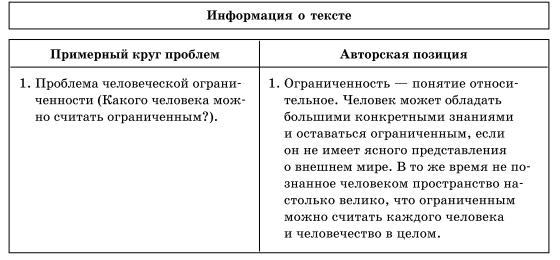 При  выполнении  заданий  этой  части  в  бланке  ответов  №  1  подномером выполняемого вами задания (А1-А30) поставьте знак « Ч »в клеточку, номер которой соответствует номеру выбранного вамиответа.Прочитайте текст и выполните задания A7-A12.(1)…  (2)К  сожалению,  этот  процесс  порою  неизбежен:  он  позволяетчеловеку   выделиться   из   окружающего   его   мира,   осознать   себяуникальным творением природы. (3)Однако вместе с тем это приводит кобособлению   человека   от  природы,  частью  которой  он  является.(4)Возникающее  противопоставление  человека  и  природы  вызываетвозникновение  и  распространение  неизлечимых  болезней,  стихийныхбедствий  антропогенного  происхождения,  экологических   катастроф.(5)Отделению   человека   от   природы   в   результате   развития   наукипротивостоит  сама  наука  благодаря  развитию  в  её  недрах  общихмеждисциплинарных  подходов  с  гуманитарным  содержанием. (6)…результатом  такого  процесса  стало  появление  новых  межпредметныхдисциплин, таких, например, как экология.Грунтовые  хранилища  жидких  радиоактивных  продуктов     и  местазахоронения  твёрдых  отходов  могут  быть  источниками  загрязнениягрунтов,   грунтовых   и   подземных 	(глубинных)   вод.   Поэтому   для предупреждения и предотвращения опасных радиоактивных загрязнений проводится   контроль   за   движением   грунтовых   вод   от   пунктовзахоронения до выхода грунтовых вод к поверхностному водоисточнику или к месту потребления грунтовых вод. Этот контроль осуществляется с  помощью  специальных  карт  движения  грунтовых  вод  и  возможной миграции загрязнений.Прочитайте текст и выполните задания A28-A30;   B1-B8;   C1.При выполнении заданий этой части запишите ваш ответ в бланкеответов  №  1 справа от номера задания  (В1-В8), начиная с первойклеточки. Каждую букву или цифру пишите в отдельной клеточке всоответствии с приведёнными в бланке образцами. Слова или числапри перечислении отделяйте запятыми. Каждую запятую ставьте вотдельную клеточку. При записи ответов пробелы не используются.Ответы к заданиям B1-B3 запишите словами.Ответы к заданиям B4-B8 запишите цифрами.Прочитайте  фрагмент  рецензии,  составленной  на  основе  текста, который  Вы  анализировали,  выполняя  задания  А28–А30,  В1–В7.  В  этом  фрагменте  рассматриваются  языковые  особенности  текста.  Некоторые термины, использованные в рецензии, пропущены. Вставьте  на  места  пропусков  цифры,  соответствующие  номеру  термина  из  списка.  Если  Вы  не  знаете,  какая  цифра  из  списка  должна  стоять  на  месте  пропуска,  пишите  цифру  0.                                                                       Последовательность цифр в том порядке, в котором они записаны Вами  в тексте рецензии на месте пропусков, запишите в бланк ответов № 1  справа  от  номера  задания  B8,  начиная  с  первой  клеточки.  Каждую  цифру  пишите  в  отдельной  клеточке  в  соответствии  с  приведёнными в бланке образцами. Цифры при перечислении отделяйте  запятыми. Каждую запятую ставьте в отдельную клеточку. При записи  ответов пробелы не используются.Для ответа на задание этой части используйте бланк ответов № 2.